★☆Lions Questライフスキル教育プログラムワークショップ☆★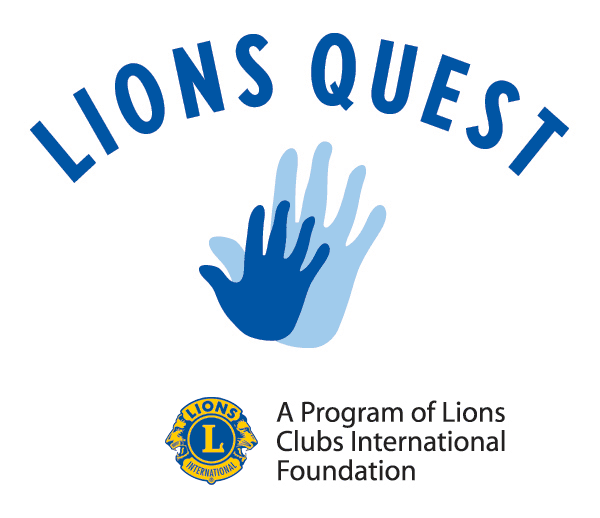 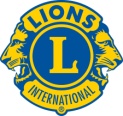 2019年　鳴門ワークショップのご案内日程：2019年8 月20 日(火)　21日（水）【2日間】会場：　1日目　鳴門市消防署　　2日目　鳴門市立図書館時間：　1日目： 9:00～17:30終了予定（8:50受付開始）　1日目は9：10～9：25（開講式）2日目： 9:00～17:00終了予定（8:45受付開始） ※若干変更する場合があります。主催：ライオンズクラブ国際協会336-A地区・９R-1Z鳴門ライオンズクラブ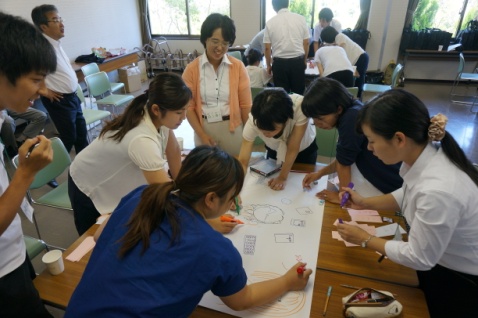 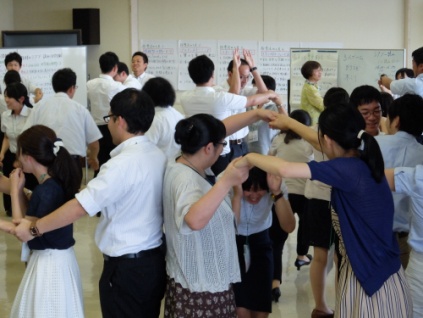 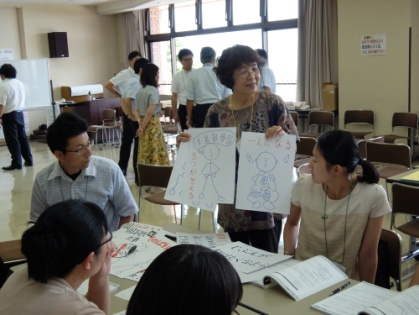 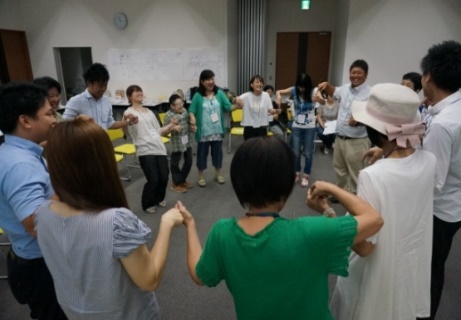 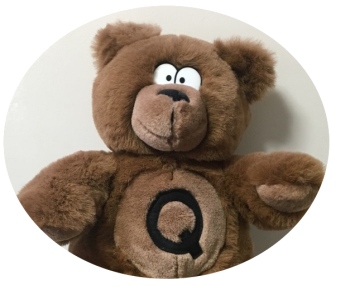 ライフスキルとは、自分自身を高め、他者とうまく関わり、集団(家庭、学校、社会)の一員として責任ある行動をするための能力です。このワークショップでは、ライフスキルをテーマに、座学ではなく楽しい雰囲気の中で、体を動かしながら、明日からすぐに使える理論と実践的な指導スキルを学びます。「基本編」ワークショップの修了者は、ライオンズクエストプログラムの電子版教材を使えるようになります！ワークショップでこんなことやります！【問合せ】ライオンズクラブ国際協会336-Ａ地区　鳴門ライオンズクラブ事務局TEL 088-686-2518／FAX　088-686-2534／メールnrt-lc@hyper.ocn.ne.jpワークショップ参加者の声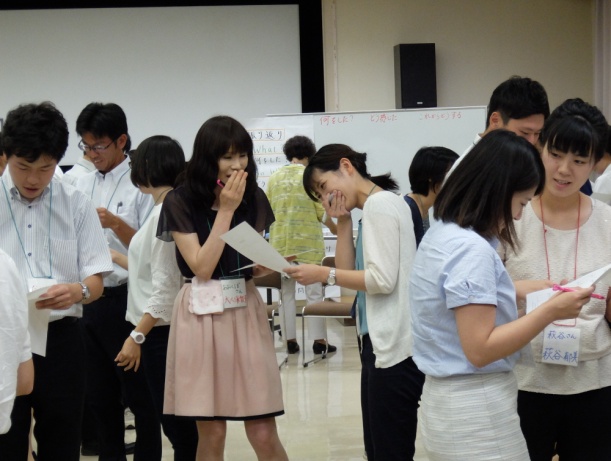 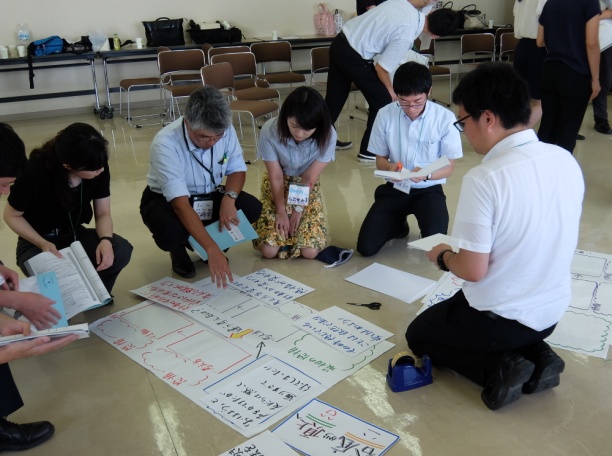 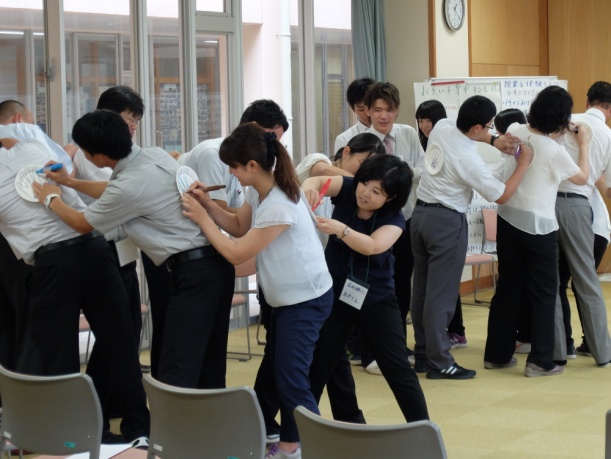 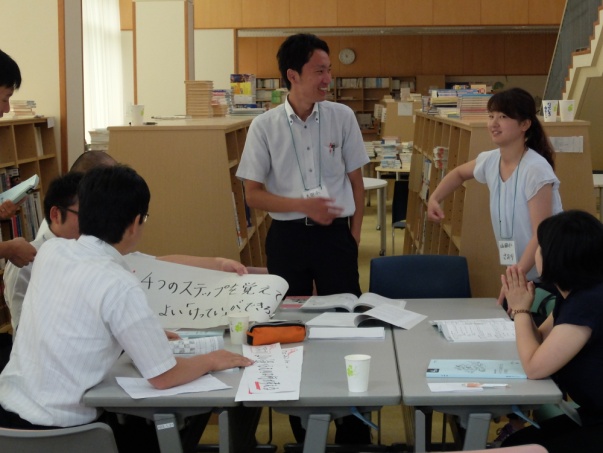 Lions Questライフスキル教育プログラム鳴門ワークショップ2019年8月20日（火）- 21日（水）　ワークショップへの参加を希望します。送付先：鳴門ライオンズクラブＦＡＸ：088-686-2534　E-mail:nrt-lc@hyper.ocn.ne.jp※本申込書にご記入いただいた個人情報は、次の利用目的の範囲内でのみ利用し、利用目的以外で利用することはありません。①ワークショップを受講する際の本人確認・修了証発行、②ワークショップに関する連絡・情報提供等、③プログラムの電子版教材、及びワークショップ研修受講履歴をワークショップ受講者向けウェブサイト「LQ-Port」でワークショップ受講者本人が参照可能となるためのワークショップ受講者情報管理お申込み：	鳴門ライオンズクラブ事務局へFAXまたはE-mailにてお申し込みください。申込み締切：	2019年7月30日（火）まで名前ふりがな所属役職等教諭　　　校長　　　教頭　　養護教諭　 　カウンセラー　　ライオンズ 　教育委員会　　　学生　　　大学教授　　　講師　　　その他（　　　　　　　　　　）連絡先当日の詳細をご案内いたしますので、必ずご記入ください勤務先　・　ご自宅住所〒携帯番号緊急連絡時に必要となりますﾒｰﾙｱﾄﾞﾚｽ(個人用)今後のフォローアップ等をご案内します過去の受講有無はじめて　・　再受講過去の受講有無（再受講の方は以下をご記入ください）前回受講日　　　　　年　　　月　　　日前回受け取った教材の形式：　幼保版(書籍)・小学生版(書籍)・思春期版(書籍)・電子版